      TheVillageVoice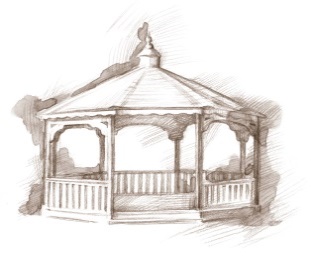                                                             March 2017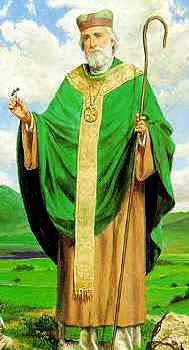 March 17th is Saint Patrick’s Day, or the “Feast of Saint Patrick”. This is the date of the death of Saint Patrick, the foremost patron saint of Ireland. Patrick was a 5th century Romano-British Christian missionary and bishop in Ireland. It is believed that Patrick was born in Roman Britain in the fourth century. At the age of sixteen, he was kidnapped by Irish raiders and taken as a slave to Gaelic Ireland, where he spent six years as a shepherd. During this time he “found God.” After fleeing back home, he went on to become a priest, returning to Ireland to convert the pagan Irish to Christianity. Patrick’s efforts against the druids were eventually turned into an allegory in which he drove “snakes” out of Ireland (Ireland never had any snakes). 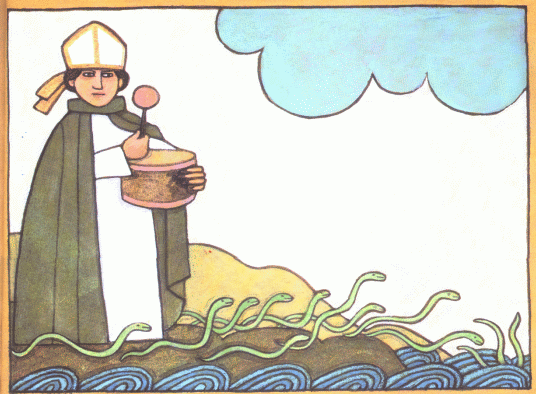 Friends of the Orchestra: A Musical PotpourriWestminster and MSO’s Friends of the Orchestra Series, will present A Musical Potpourri. This vocal concert will feature many familiar tunes in their repertoire such as, “The Man I Love”, “What a Wonderful World”, and more. The MSO’s Friends of the Orchestra performance will be Wednesday, March 8th, at 2:00 pm.  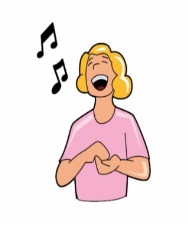           The public is welcome to attend.Lunch & LearnWestminster will host a Lunch & Learn, with special guest speaker, Sherry Brown, on Tuesday, March 14th, at noon. Sherry is a Professional Organizer and Senior Move Manager, specializing in assisting older adults & their families with all or any part of the downsizing, moving process or just what to do with all that stuff! Seating is limited, so RSVP is required to Judi or Melody at    288-2155, by noon,  March 13th.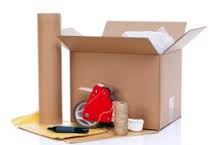 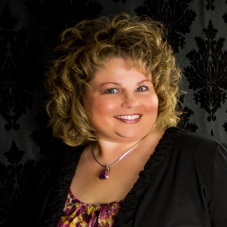 Senior Moments,Been There…Done That!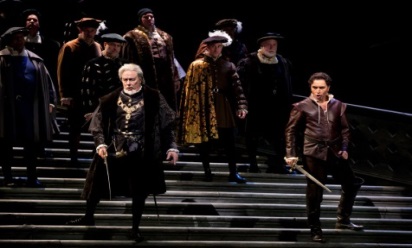 At an American performance of Verdi’s 1844 opera Ernani, the tenor, playing a bandit of noble descent, made a grand entrance from stage left only to find the rest of the cast was facing stage right, waiting for him to appear. Then he tried to pull out his sword for his big aria, only to have it get stuck in the scabbard. When he finally got it out, he couldn’t get it back in. By now, completely desperate, he raced for the stage exit, only to discover that he had picked the wrong door. This one was nailed shut!Waiting for Spring to Sell Your Home?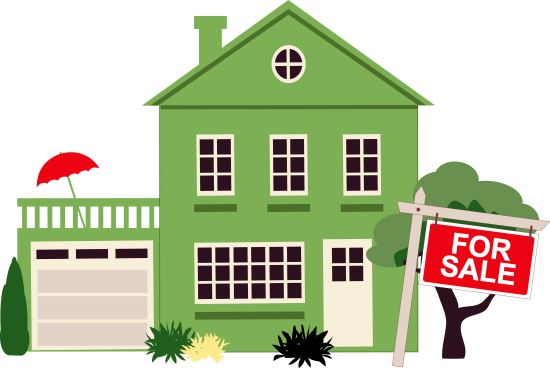 Everyone is familiar with the old adage of, “spring being the best time to put your home on the market.” Is spring the best time in Muncie’s currently housing climate to begin the process? According to Muncie’s local agents, the time is right now! Muncie’s real estate agents are experiencing a shortage of inventory, which makes this a Sellers’ Market. As of February 22nd,  there were less than 400 homes on the market. Westminster has been experiencing this with new residents needing to move into apartments quickly because their homes sold in one to three days. Strike while the iron is hot!If you would like a tour, or to ask any questions, please call Judi or Melody at 288-2155.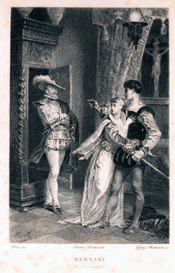 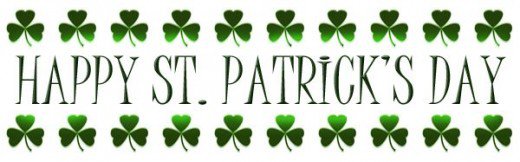 